Załącznik V.3 Kwadraty - instrukcjaTrener dzieli grupę na zespoły pięcioosobowe. Każdy z zespołów otrzymuje pakiet 5 kopert – po jednej dla każdego członka zespołu. W kopertach znajdują się po trzy elementy różnych kwadratów. Każdy uczestnik otrzymuje jedną kopertę. Na znak trenera uczestnicy wyjmują wszystkie elementy z kopert i zaczynają pracę – układanie kwadratów. Gra kończy się wtedy, gdy na stole znajdzie się pięć kwadratów takiej samej wielkości.Zasady współpracy:nie wolno rozmawiać,nie wolno zabierać elementów innym osobom,nie wolno prosić innych o elementy.można tylko dawać innym swoje elementy.Jeśli liczba osób w grupie nie jest podzielana przez 5, wówczas przydzielamy do grup obserwatorów. Omówienie gry.Trener zadaje pytania uczestnikom (jeśli są obserwatorzy, wypowiadają się na końcu):jaka była strategia współpracy?czy przestrzegano zasad współpracy?czy w grupie wyłonił się lider?czy przekazując swój element innym, uczestnicy rozpoznawali ich potrzeby?Warto podkreśli wagę komunikowania się werbalnego podczas współpracy.Źródło: opracowano na podstawie publikacji projektu „LaPeCo — Laboratorium Kompetencji Społecznych. Podnoszenie kwalifikacji nauczycieli i trenerów” pt. „Chcesz lepiej nauczać? Doskonalenie kwalifikacji nauczycieli i trenerów”, red. Izabela Kołodziejczyk-Olczak - tytuł ćw. Kwadraty w częściach, autor Pilar Matas (Hiszpania).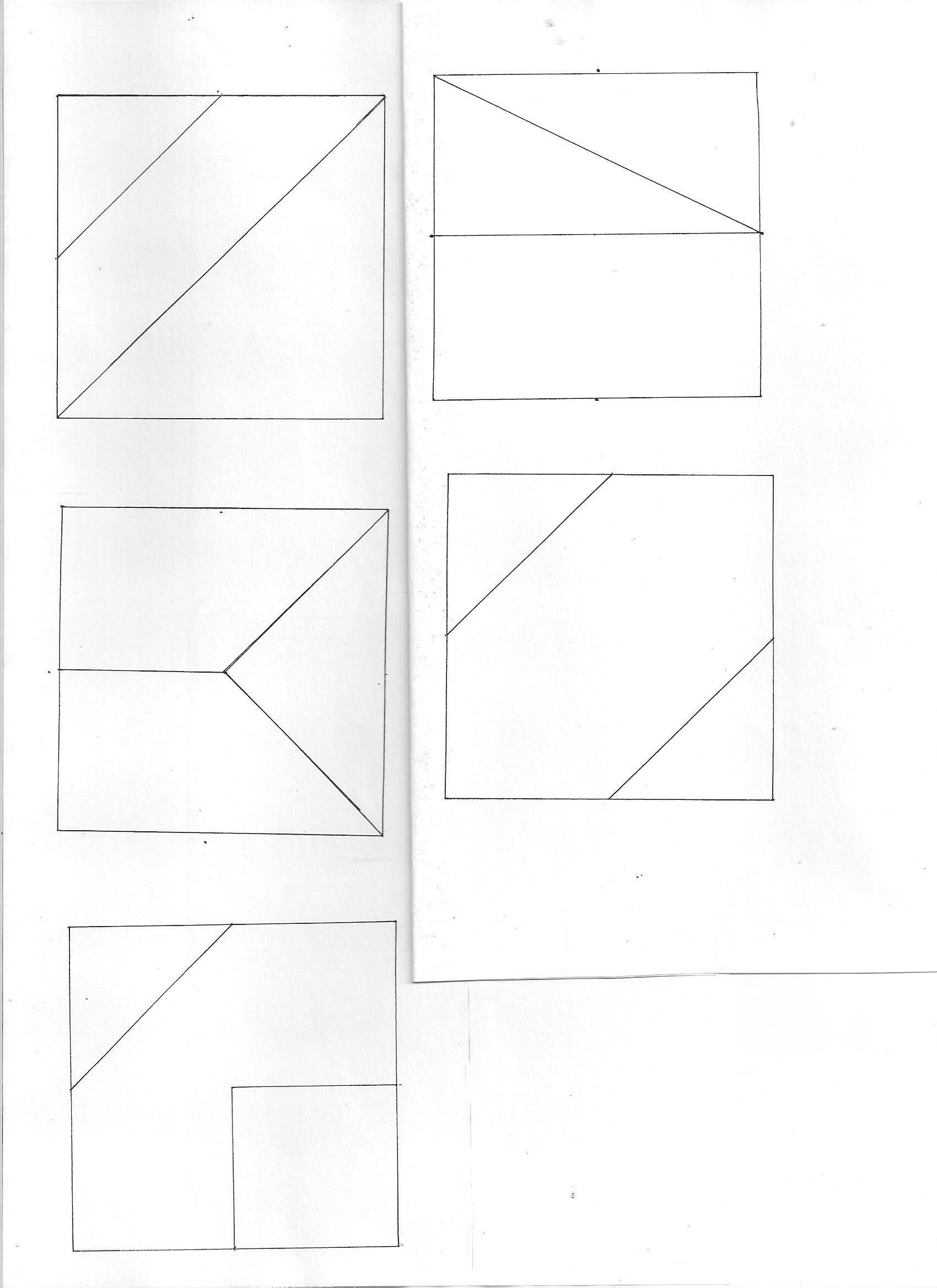 